Église St Joseph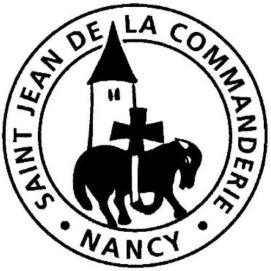 7 juin 2020La Sainte Trinité  ADieu d’amour et de paixJour de louange et de joie ! L’Église fête ce dimanche l’amour de Dieu qui est Père, Fils et Esprit Saint. La Parole nous révèle le nom de ce Dieu et son amour pour tous les hommes. Elle nous appelle aussi à vivre, en Église, la même communion dans l’amour. Laissons-nous façonner par cet amour trinitaire dont nous sommes aimés depuis notre baptême.CHANT D’ENTRÉEHymne à la TrinitéNul n’a jamais vu Dieu, Nul ne sait qu’il est PèreMais Jésus nous l’a révélé R/R/	Et l’homme apprend qu’il est sauvé	Joie de l’homme sauvé monte jusqu’à nos lèvres.Nul ne connaît le FilsNul n’en sait le mystèreMais les pauvres seront comblés R/Nul ne connaît son cœurNul n’en sait la misèreMais l’Esprit vient pour l’habiter R/Nul ne saurait unir Les enfants de la terreMais l’amour vient tout rassembler R/1ère Lecture : Ex 34, 4b-6. 8-9Voici un extrait de l’Écriture qui nous dit la profondeur du lien entre Dieu et son peuple, une rencontre intime pour déclarer sa tendresse et sa miséricorde. Il est celui qui s’est fait tout proche des hommes et tout proche de nous.Cantique Dn 3Ensemble, nous le lisonsR/	À toi, louange et gloire éternellement !Béni sois-tu, Seigneur, Dieu de nos pères. R/Béni soit le nom très saint de ta gloire. R/Béni sois-tu dans ton saint temple de gloire. R/Béni sois-tu sur le trône de ton règne. R/Béni sois-tu, toi qui sondes les abîmes. R/Toi qui sièges au-dessus des Kéroubim. R/Béni sois-tu au firmament, dans le ciel. R/2ème Lecture : 2 Co 13, 11-13Aux Corinthiens, tentés par la division, Paul adresse une exhortation à l’amour et à la paix, en insistant particulière sur cette dernière. Enfin, pour fonder solidement son appel, il termine en se référant au modèle de la Sainte Trinité.Évangile : Jn 3, 16-18Alléluia. Alléluia.	Gloire au Père et au Fils et au Saint-Esprit :	Au Dieu qui est, qui était et qui vient !Alléluia.PRIÈRE DES FIDÈLESDans l’amour du Père qui a tant aimé le monde, dans l’amour du Fils venu sauver le monde et dans l’amour de l’Esprit à l’œuvre dans le monde, portons dans notre prière tous nos frères et sœurs en humanité.Béni sois-tu Seigneur pour ta sagesse et ton amour. Pour que l’Église ait l’audace d’annoncer au monde la vraie joie ; pour les baptisés appelés à être lumière du monde ; pour les catéchistes témoins de l’Évangile, ensemble, nous te prions. R/R/	Seigneur, entends la prière qui monte de nos cœurs !Béni sois-tu Seigneur pour la paix que tu nous donnes.Pour les dirigeants du monde, pour les artisans de paix, pour les sauveteurs, secouristes et personnels soignants dans les hôpitaux et à domicile, ensemble, nous te prions ; R/Béni sois-tu Seigneur pour l’espérance que tu déposes en nous.Pour tous ceux qui sont meurtris par la maladie, pour ceux qui se sentent en détresse, pour les femmes battues, les enfants maltraités et les innocents martyrisés, ensemble, nous te prions. R/Béni sois-tu Seigneur pour la foi qui nous fait vivre.Pour notre communauté, en particulier les jeunes qui cherchent leur véritable vocation, et en ce jour de la fête des mères, pour toutes les mamans du monde, en particulier les plus fragiles et pour toutes les femmes qui, d’une manière ou d’une autre, transmettent la vie, ensemble, nous te prions. R/Père de tendresse et d’amour, nous te rendons grâce d’exaucer notre prière. Par ton Fils, notre Sauveur et dans l’Esprit Défenseur, nous accueillons les signes de ta présence et nous célébrons ta gloire. Béni sois-tu pour les siècles des siècles. – Amen.COMMUNIONLa Sagesse a dressé une table	La Sagesse a dressé une table, elle invite les hommes au festin. Venez au banquet du Fils de l’homme ; mangez et buvez la Pâque de Dieu.Je bénirai le Seigneur en tout temps,La louange est sans cesse à mes lèvres. En Dieu, mon âme trouve sa gloire,que les pauvres m’entendent et soient en fête.Proclamez avec moi que le Seigneur est grand,exaltons tous ensemble son  Nom ! J’ai cherché le Seigneur et il m’a répondu,
de toutes mes terreurs il m’a délivré.3.	Tournez-vous vers le Seigneur et vous serez illuminés, votre visage ne sera pas couvert de honte. Un pauvre a crié et Dieu a entendu,le Seigneur l’a sauvé de toutes ses angoisses.Notre Dieun’est pas autre chosequ’une éternellecommunication ;car, en Dieu, la connaissancen’estun regard sur soi,c’est un regardvers l’Autre.Maurice Zundel (1897-1975)